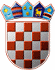                REPUBLIKA HRVATSKA
      KRAPINSKO-ZAGORSKA ŽUPANIJA       Upravni odjel za financije i proračun KLASA: 400-01/22-01/18URBROJ: 2140-07-22-1Krapina, 17.lipnja.2022.          ŽUPAN                                                                                             ŽUPANIJSKA SKUPŠTINAPREDMET:
   PRAVNI TEMELJ:                                  NADLEŽNOST ZADONOŠENJE:              Županijska skupština               PREDLAGATELJ:      ŽupanIZVJESTITELJ:          Nevenka Puljko,v.d. pročelnika Upravnog odjela za financije i                                                      proračunOBRAZLOŽENJE:                   U skladu s člankom 45. Zakona o proračunu (“Narodne novine“, broj 144/21) i člankom 32. Statuta Krapinsko-zagorske županije (“Službeni glasnik Krapinsko-zagorske županije“, broj 13/01, 5/06, 14/09, 11/13, 26/13 – pročišćeni  tekst, 13/18 i 05/20) župan utvrđuje prijedlog II. izmjene i dopune proračuna Županije te ga podnosi Županijskoj skupštini na donošenje. Stoga predlažemo županu da prihvati Prijedlog II. izmjene i dopune Proračuna Krapinsko-zagorske županije za 2022. g.  te da ga podnese Županijskoj skupštini na donošenje.U nastavku iznosimo obrazloženje Prijedloga II. izmjene i dopune Proračuna Krapinsko-zagorske županije za 2022. g.A)  PRIJEDLOG II. IZMJENE I DOPUNE  PRORAČUNA KRAPINSKO-ZAGORSKE ŽUPANIJE ZA 2022. GODINUII. izmjeni  i dopuni Proračuna Krapinsko-zagorske županije za 2022. godinu pristupilo se prvenstveno iz sljedećih razloga:zbog uvođenja u proračun novih projekata CRO-SI-SAFE, HYPOKRATzbog potrebe za predfinanciranjem EU projekata za proračunske korisnikeradi korekcije prihoda na dohodak sukladno realizacijiII. izmjenama i dopunama Proračuna za 2022. g. planira se Proračun u visini 1.209.556.518,04 kn što je za 46.658.039,94 kn ili 4% više u odnosu na prethodni plan koji iznosi 1.162.898.478,10 kn. Navedeni Prijedlog II. izmjene i dopune Proračuna za 2022. g. obuhvaća prihode i primitke te rashode i izdatke Županije i njezinih proračunskih korisnika (osnovne i srednje škole, učenički domovi, zdravstvene ustanove, Zavod za prostorno uređenje, Javna ustanova za upravljanje zaštićenim dijelovima prirode, Zagorska razvojna agencija, Dom za žrtve nasilja u obitelji Novi početak).U nastavku se iznosi obrazloženje Prijedloga II. izmjene i dopune Proračuna Županije bez sredstava proračunskih korisnika. Dakle, dati će se obrazloženje za proračunska sredstva s kojima, u skladu s zakonskim propisima, Županija i raspolaže.Naime, vlastita sredstva proračunskih korisnika su namjenska i služe za pokriće redovnih rashoda poslovanja i nabave dugotrajne imovine (uglavnom se radi se o sredstvima HZZO-a i nadležnih ministarstava za plaće, troškove potrošnog materijala i energenata te u manjoj mjeri o ostalim namjenskim sredstvima). Proračun Županije ovom I. izmjenom predlaže se u iznosu od 268.568.098,19 kn što je za 5.677.938,73 kn ili 2 % više u odnosu na prethodni plan koji iznosi 262.890.159,46 kn. Pregled promjena dan je u nastavku obrazloženja. Prihodi i primiciOvom izmjenom Proračuna, prihodi i primici Županije, uključujući i preneseni višak iz prethodnog razdoblja (30.274.203,00 kn) planirani su u iznosu od 268.568.098,19 kn što je za 5.677.938,73 kn ili 2 % više od prethodnog plana koji iznosi 262.890.159,46 kn. U nastavku se daje pregled promjena na pozicijama prihoda i primitaka. Tako je došlo do promjene slijedećih prihoda odnosno primitaka:5.677.938,73 kn –opći prihodi i primici- povećanje6.600.000,00 kn - povećanje poreza na dohodak od nesamostalnog rada100.000,00 kn- povećanje prihoda od imovine657.531,73 kn- povećanje ostali prihodi 735.000,00 kn – DEC –smanjenje sredstava za ogrijev 1.020.000,00- Ministarstvo- smanjenje 1.200.000,00- smanjenje tekućih pomoći iz državnog proračuna, odnosno kompenzacijske mjere180.000,00- povećanje- fiskalno izravnanje74.200,00- Fond- povećanje74.200,00- Tekuće pomoći- e-bicikli1.207,00 kn- Ministarstvo –prijenos EU- povećanje800.000,00 kn-  smanjenje sredstva za projekt Novi početak801.207,00 kn- povećanje za projekt HypokratRashodi i izdaciOvom izmjenom Proračuna, rashodi i izdaci  Županije,  planirani su u iznosu od 268.568.098,19 kn što je za 5.677.938,73 kn ili 2% manje od prethodnog plana koji iznosi 262.890.159,46 kn. Razdjel 003 – Upravni odjel za gospodarstvo, poljoprivredu, turizam, promet i komunalnu infrastrukturuU ovom odjelu planirana su sredstva u iznosu od 23.454.385,41 kn što je za 1.512.174,41 kn  više od prethodnog plana koji iznosi 21.942.211,00 kn. Povećani su sljedeći rashodi za iznos od ( 1.548.874,41 kn):65.265,00 kn- Unapređenje konkurentnosti- Donacija OK KZŽ111.300,00 kn- En. učinkovitost, sufinanciranje kupnje energetski učinkovitih bicikala74.200,00 kn- En. učinkovitost, sufinanciranje kupnje energetski učinkovitih vozila776.207,00 kn- projekt HYPOKRAT100.000,00 kn- Uspostava fonda za poslovne anđele- materijalni rashodi 16.250,00 kn- Ruralni razvitak -Subvencije poljoprivrednicima i obrtnicima76.600,00 kn- Tekući projekti u poljoprivredi43.000,00 kn- Sklonište za životinje i zaštita napuštenih životinja22.900,00 kn- Sufinanciranje javnog prijevoza- materijalni rashodi100.000,00 kn- Prometna i komunalna infrastruktura- kapitalne pomoći unutar općeg proračuna126.852,41 kn- Zagorska razvojna agencija- rashodi poslovanja i materijalni rashodiRazdjel 004 – Upravni odjel za financije i proračunU ovom odjelu planirana su sredstva u iznosu od 29.581.000,00 kn što je za 900.000,00 kn   više od prethodnog plana koji iznosi 28.681.000,00 kn.Promjene unutar razdjela su kako slijedi: Povećani su sljedeći rashodi za iznos od (20.000,00 kn):20.000,00 kn – Izdaci za otplatu glavnice primljenih zajmova1.000.000,00 – predujmljivanje EU projekata            Smanjeni su sljedeći rashodi za iznos od (120.00,00);120.000,00 -  Materijalni rashodi- zdravstveni pregled zaposlenikaRazdjel 005 – Upravni odjel za prostorno uređenje, gradnju i zaštitu okolišaU ovom odjelu planirana su sredstva u iznosu od 31.244.197 kn što je za 307.651,32 kn  više od prethodnog plana koji iznosi 30.936.545,68 kn.Promjene unutar razdjela su kako slijedi: Povećani su sljedeći rashodi za iznos od (307.651,32 kn):24.750,00 kn – Subvencija odlagalištu Piškornica50.000,00 kn -  Sufinanciranje izrade prostornih planova232.901,32 kn –provođenje projekata Javne ustanove Zagorje zeleno - Veze prirode, Abeceda prirode, Plastic freeRazdjel 005 – Upravni odjel za zdravstvo, socijalnu politiku, branitelje, civilno društvo i mladeU ovom odjelu planirana su sredstva u iznosu od 43.252.558,99 kn što je za 796.500,00 kn  više od prethodnog plana koji iznosi 42.456.058,99 kn.Promjene unutar razdjela su kako slijedi: Povećani su sljedeći rashodi za iznos od (1.566.500,00 kn):100.000,00 kn – SB Krap. Toplice- rashodi za usluge (studija izvodljivosti)200.000,00 kn – SB Krap. Toplice- materijalno- financijski rashodi650.000,00 kn- SB Krap. Toplice- Projektno tehnička dokumentacija50.000,00 kn- Centar za odg. i obrazovanje K. Toplice- rana intervencija252.500,00 kn- Zavod za hit. medicinu- sufinanciranje hitne službe45.000,00 kn- Pomoć obiteljima i samcima (provedba soc. plana)50.000,00 kn- Projekt Novi početak (mat. rashodi i rashodi za nabavu nefin. imovine)100.000,00 kn- Financiranje udruga- participativni proračun za mlade48.000,00 kn- Donacije mladima i udrugama21.000,00  kn –Medicinska oprema30.000,00 kn - MrtvozorstvoSmanjeni su sljedeći rashodi za iznos od (770.000,00 kn):35.000,00- Zdr. usluge prevencije i edukacije- mat. rashodi735.000,00 kn- tekuće pomoći JLS-ovima za ogrjev (dec. sredstva)Razdjel 007 – Upravni odjel za obrazovanje, kulturu, sport i tehničku kulturuU ovom odjelu planirana su sredstva u iznosu od 113.418.136,00 kn što je za 880.000,00 kn više od prethodnog plana koji iznosi 112.538.136,00 kn. Promjene unutar razdjela su kako slijedi: Povećani su sljedeći rashodi za iznos od (990.000,00 kn):200.000,00 kn – Naknade građanima- djeca s teškoćama u razvoju200.000,00 kn - Naknade građanima- programi za nadarenu djecu50.000,00 kn- Program građanskog odgoja u školama250.000,00 kn- Zemljište- dvorana SŠ Zlatar150.000,00 kn- Sufinanciranje nabave radnih bilježnica učenicima OŠ100.000,00 kn- Kulturni program za mlade40.000,00 kn- Izdaci za sportSmanjeni su sljedeći rashodi za iznos od (150.000,00 kn):50.000,00- Higijenske potrepštine u školama100.000,00- Manifestacije u kulturiRazdjel 008 – Upravni odjel za opće i zajedničke posloveU ovom odjelu planirana su sredstva u iznosu od 8.449.473,00 kn što je za 1.281.613,00 kn  više od prethodnog plan koji iznosi 7.167.860,00 kn.Promjene unutar razdjela su kako slijedi: Povećani su sljedeći rashodi za iznos od (1.581.613,00 kn):80.000,00 kn – Materijalni rashodi- literatura50.000,00 kn - Materijalni rashodi- energija (motorni benzin i dizel gorivo)20.000,00 kn- ostali rashodi poslovanja (MAMFORCE certifikat)70.000,00 kn- Računalna oprema i oprema za ostale namjene25.000,00 kn- Implementacija Strategije dig. transformacije- Redizajn mrežne stranice1.336.613,00- Projekt CRO-SI-SAFESmanjeni su sljedeći rashodi za iznos od (300.000,00 kn):300.000,00 kn – Rashodi poslovanja- Civilna zaštita                                                                                                                       v.d. Pročelnika                                                                                                                         Nevenka PuljkoPrijedlog II. izmjene i dopune  Proračuna Krapinsko-zagorske županije za 2022. godinu Članak 45. Zakona o proračunu (“Narodne novine“, 144/21) i članak 17. i 32. Statuta Krapinsko-zagorske županije (“Službeni glasnik Krapinsko-zagorske županije“, broj 13/01, 5/06, 14/09, 11/13, 26/13 – pročišćeni  tekst, 13/18 i 05/20)                                    